	(1 pto.)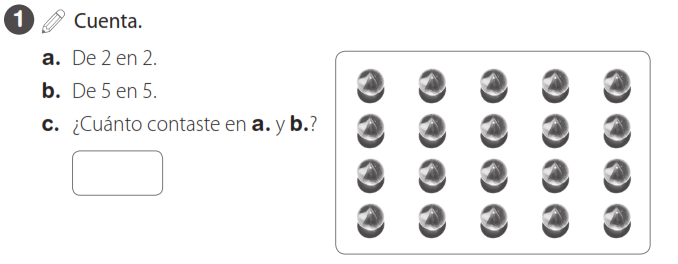 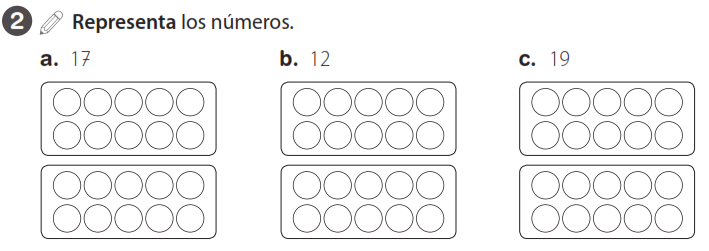 	(3ptos)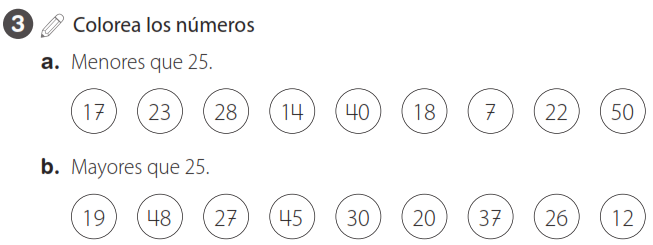 	(12ptos)	4.-	        (2ptos)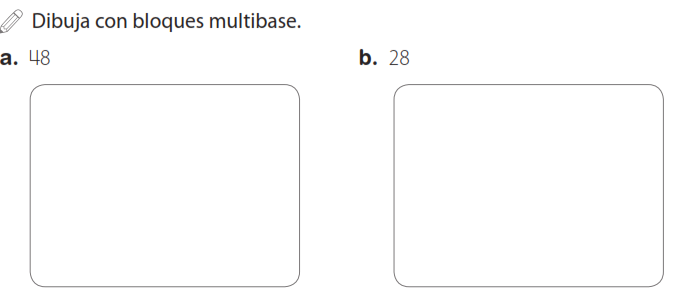 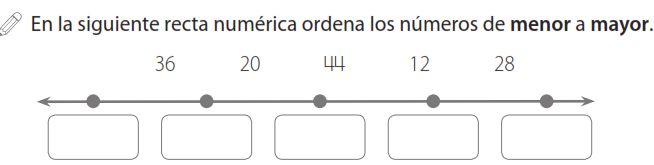 5.-			                                                                                                                      (5ptos)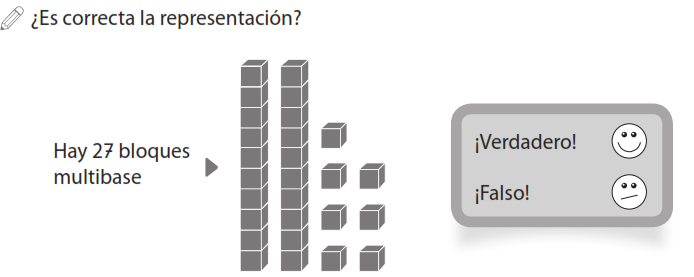  6.-	        (1pto)7.-	(10ptos)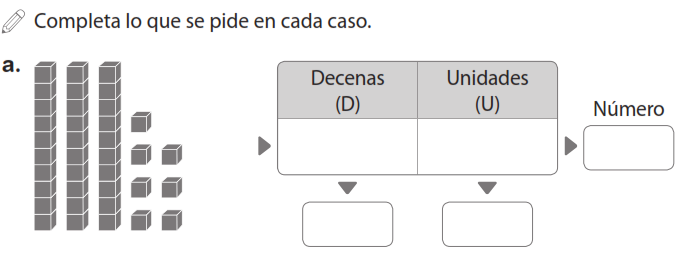 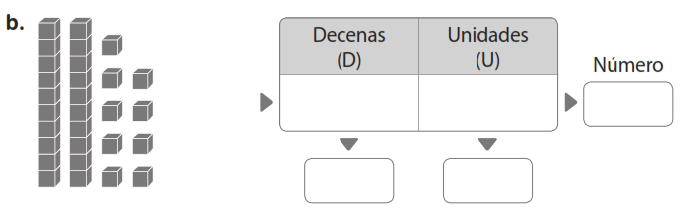 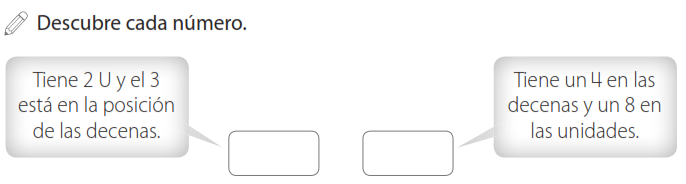 8.-	                                        (2ptos)9.-	            (1pto)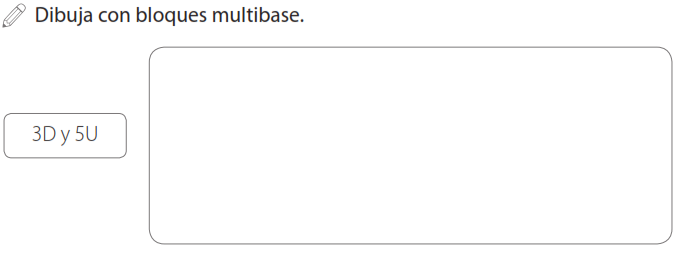 10.-	              (3ptos)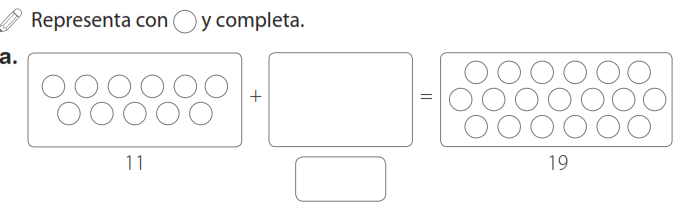 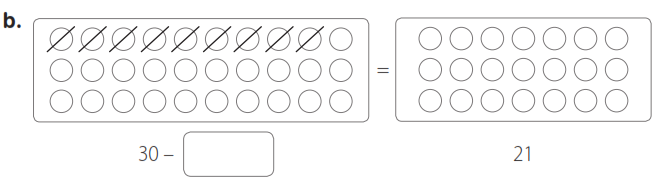 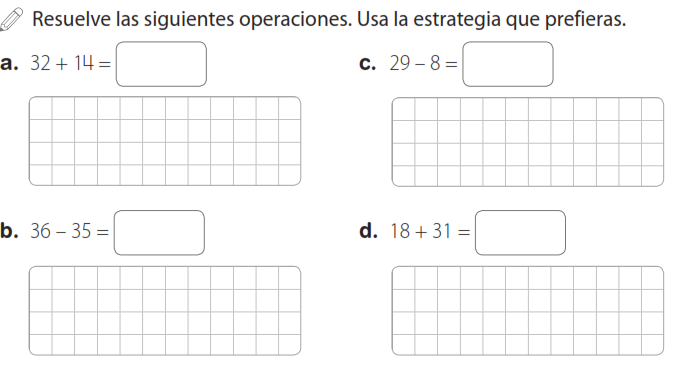 11.-	                                                                                                                       	                          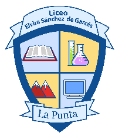 PROFESORACAROLINA FLORES QUINTA ENTREGA MATERIAL DE MATEMÁTICA.	Segundo básico. QUINTA ENTREGA MATERIAL DE MATEMÁTICA.	Segundo básico. QUINTA ENTREGA MATERIAL DE MATEMÁTICA.	Segundo básico. PROFESORACAROLINA FLORES Nombre alumno (a). Nombre alumno (a). Apellido alumno (a).PROFESORACAROLINA FLORES Unidad : 1Objetivo de aprendizaje : 1-2-3-7/pje ideal= 48Objetivo de aprendizaje : 1-2-3-7/pje ideal= 48Habilidades : Reconocer- identificar- calcular, contar./Pje Obtenido=Habilidades : Reconocer- identificar- calcular, contar./Pje Obtenido=Habilidades : Reconocer- identificar- calcular, contar./Pje Obtenido=Habilidades : Reconocer- identificar- calcular, contar./Pje Obtenido=